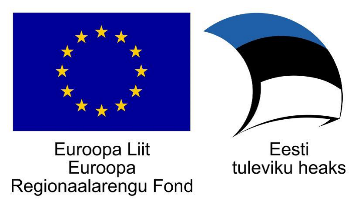 Projekti „Tehnoloogiamooduli välja töötamine, sh SAHVRi loomine ning Tallinna Tervishoiu Kõrgkooli õppehoone majatiibade ühendamine (Tervise tehnosahver) - sisutegevused" tegevuse 8 rahvusvahelise konkurentsivõime tõstmisele suunatud tegevused: õppejõudude ja töötajate simulatsiooni modelleerimise meetodite arendamine.Tegevuse 8 tervikperiood 01.05.2016-31.08.20222018 tegevuskavaI kvartal	Jaanuar- märts 2018: Läbirääkimised Medsimgoupiga juhtrühma (3 õppejõudu) simulatsiooni tehnilise poole koolituseks Austrias, Linzis http://www.medsimgroup.com/trainings/train-the-operatorsim-tech/.  Koolituse täpse aja selgumine, kas 2018 III või IV kvartal. Pakutava koolituse õppekava täiendav analüüsimine ja täiendamine kõrgkooli vajadustest lähtuvalt. Lõpliku koolitushinna selgumine 3 õppejõu osalemise puhul. Reisi planeerimine, sh hinnapakkumiste võtmine lennupiletitele ja majutusele. Eelarve 0.II kvartal	Aprill-juuni 2018: Simulatsiooni metoodilise juhendi täiendamine ning simulatsioonikeskuse tegevuse süstematiseerimine koos Ljudmila Linnikuga. Reisi planeerimine, koolituse aja täpsustumine.III kvartal	Juuli-september 2018: Koolituse toimumine Linzis või lükkumine IV kvartalisse. Edaspidiste töötajate koolitusvajaduste väljaselgitamine koostöös õppetoolidega. Pakkumiste võtmine simulatsioonikeskuse arendaja koolitusele ja/või järgmise taseme simulatsiooniinstruktori koolitusele. Eelarve 4000 eurot.IV kvartal	Oktoober-detsember 2018: Koolitus Linzis on toimunud või toimub. Juhtrühm annab tagasisidet koolitusele, selle asjakohasuse hindamine järgnevaks perioodiks. Edaspidiste töötajate koolitusvajaduste väljaselgitamine koostöös õppetoolidega. 2019 koolituste läbirääkimised, eelarve koostamine. Eelarve 0 eurot.Katrin KleinTöörühma juhtProjekt „Tehnoloogiamooduli välja töötamine, sh SAHVRi loomine ning Tallinna Tervishoiu Kõrgkooli õppehoone majatiibade ühendamine (Tervise tehnosahver) – sisutegevused“, nr SFOS-is 2014-2020.4.01.16-0048